Brody’s Superheroes 5k Run/Walk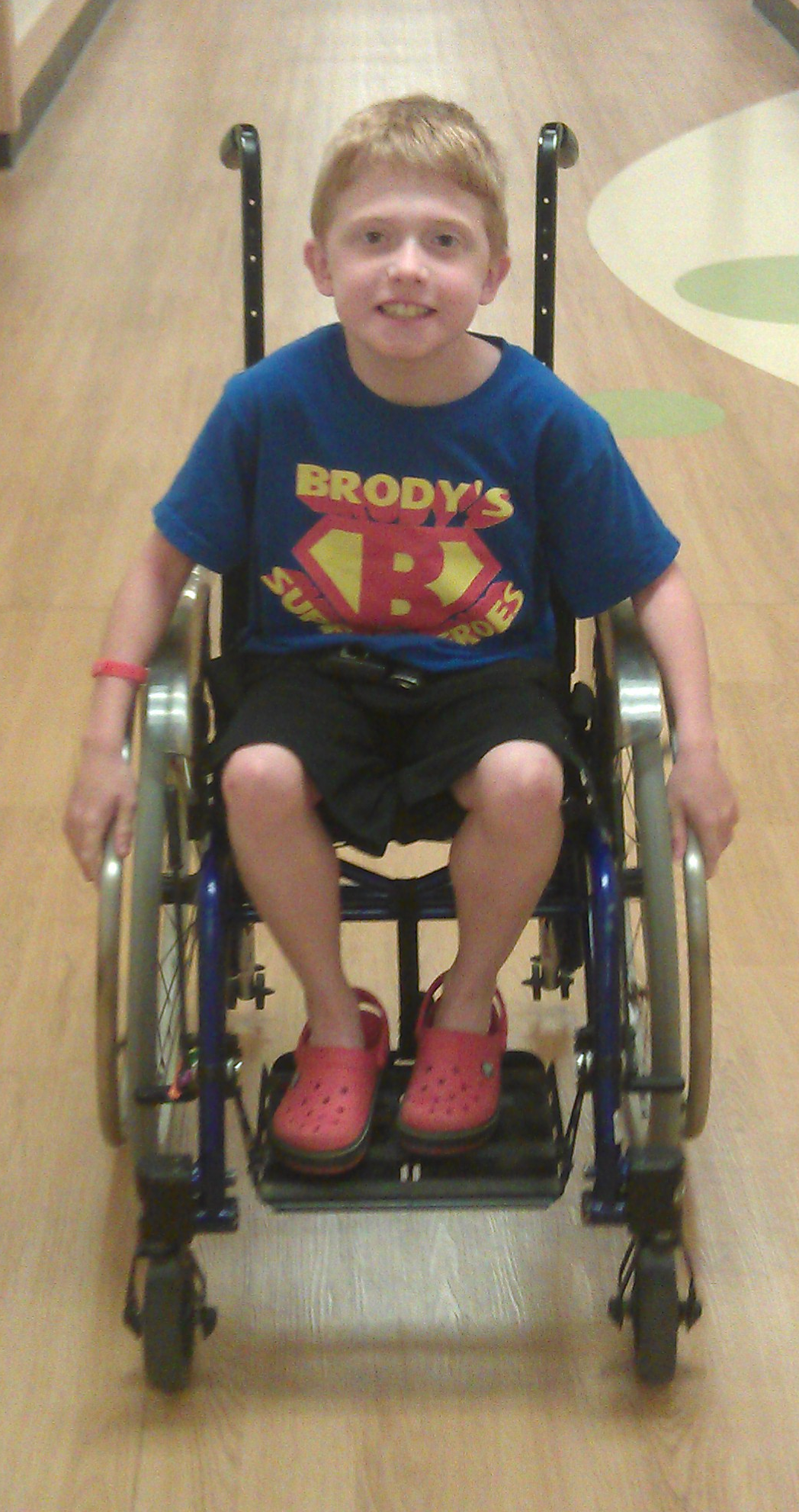  1 Mile Kids Fun Run/Walk 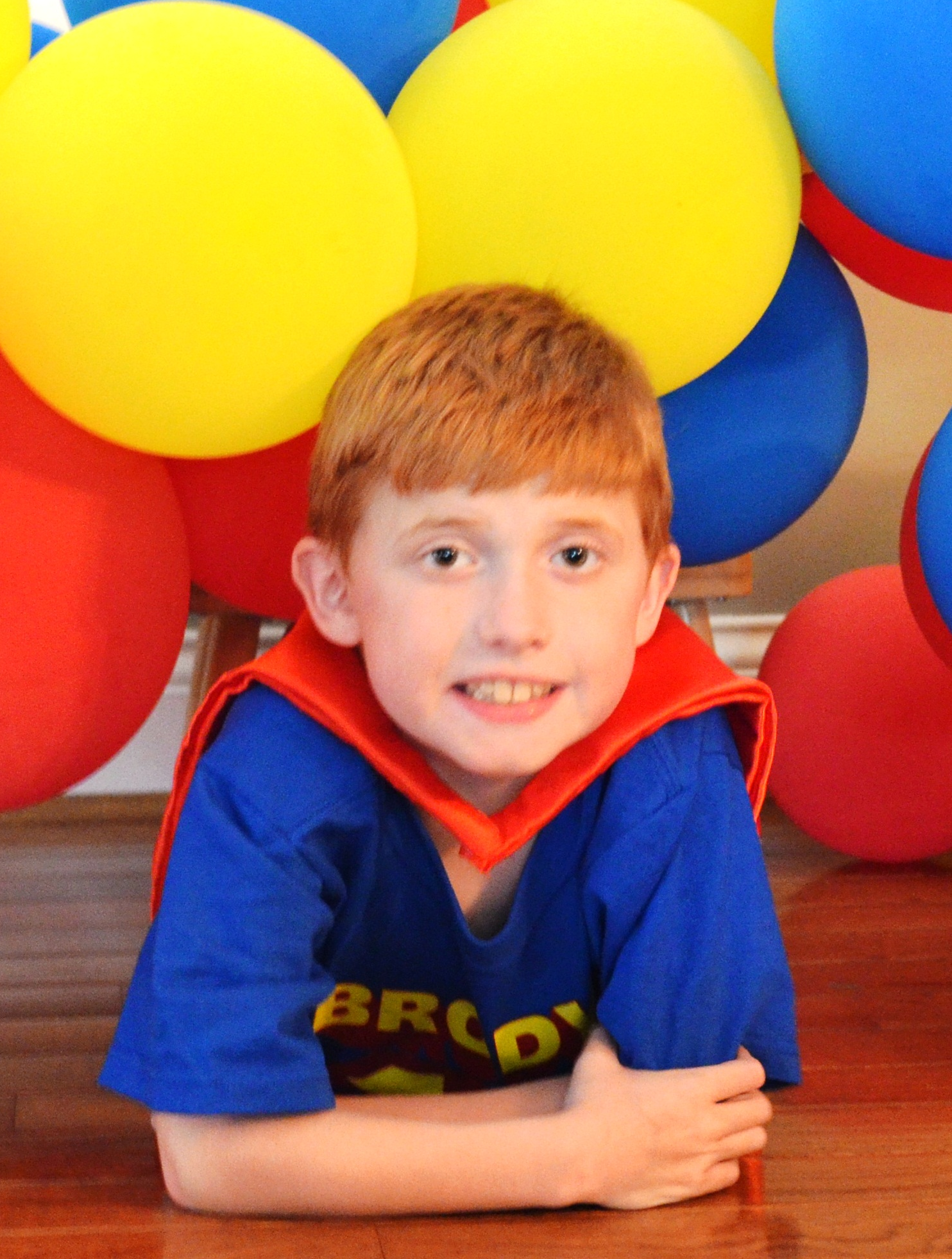 Saturday, June 7, 20149:00amEndeavor Elementary SchoolBrody Hammons is a strong, spirited 9 year old boy fighting Duchenne Muscular Dystrophy, a fatal muscle disease with no cure.  He is a third grader at Endeavor Elementary and loves playing with his brothers and sisters, playing video games, being a cub scout and being involved with sports.  Brody is in the fight of his life as there is a drug that has the potential to save his life but it is pending FDA approval.  All proceeds will go to two non-profit organizations, Charley’s Fund and Parent Project Muscular Dystrophy, as they fight to save Brody and boys like him.  For more information on the fight to find a cure for Duchenne, please visit www.charleysfund.org and www.parentprojectmd.org.  $25 Adult Registration; $15 Youth Registration (12 and Under); Under 3: FreeRegistration includes T-shirt, Food, Drinks & Kid-Friendly ActivitiesPacket pick up: 4 – 6pm at Endeavor on June 6th or beginning at 8am on June 7th1 Mile Kids Run/Walk: 9am start5K Run/Walk: 9:05am, start and finish at Endeavor Elementary, winding around Villages of ProvidencePrizes will be awarded to top youth finishers.(Please complete a separate registration form for each participant.)Name: _________________________________________________ Gender:    M       F         Age: _________Address: _____________________________________  City, State, Zip: ____________________________Phone: ___________________________  Email: ________________________________________________Participant Status:  5K Run/Walk ____  1 Mile Kids Run/Walk____  Unable to attend/Brody’s Superheroes Supporter _____  Shirt Size:      YS 	      YM              YL             AS              AM              AL               AXL           AXXLWaiver (must be signed) In consideration of the acceptance of my entry, I, for myself, my executors, administrators, and assignees, do release, discharge, and hold harmless Brody’s Superheroes, Villages of Providence HOA, West Chester Township, Lakota Schools, their representatives, officials, volunteers, members and sponsors, from any and all claims, damages, demands or causes of action whatsoever in any manner directory or indirectly arising out of or related to my participation in said athletic event.  I am physically fit and have sufficiently trained to participate in this event.   I agree to abide by all the rules of participation.Participant’s Signature: _____________________________________________________________________________________	Date: ______________________Parent’s Signature (for a minor less than 18 years of age): ______________________________________________________________________________In case of emergency contact: _______________________________________________________________________________________________________________Please return by May 25th!  Thank you!This material was prepared by Brody’s Superheroes and is not sponsored by the Lakota Local School District or any Lakota School.